Publicado en Sigüenza el 21/09/2018 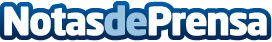 Sigüenza abraza su CatedralLo hará en un fin de semana (28, 29 y 30 de septiembre) que los seguntinos van a dedicar a su monumento principal, para reivindicarlo, en el año en el que se cumple el 850 Aniversario de la Consagración de la Catedral o Fortis Seguntina, invitando a conocerla a turistas de toda España, y con un acto simbólico, un abrazo real al monumentoDatos de contacto:Ayuntamiento de SigüenzaNota de prensa publicada en: https://www.notasdeprensa.es/siguenza-abraza-su-catedral_1 Categorias: Historia Castilla La Mancha Eventos Patrimonio http://www.notasdeprensa.es